ERRATA SHEET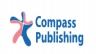 This sheet incorporates corrections to the Reading for Speed and Fluency 3, Second Editionand should be inserted therein before use.PageActivityReadsShould readDesign edit19(06) William ShakespeareHe’s so busy today; I doubt he’ll have time for lunch.He had no doubt that his daughter would pass the exam.41(10) The Dead Seamysteriousplants or treesrollingmoailowest      sea level       Mediterranean         lake67(22) Nintendoa place where goods aresold and boughtthe demand for a category of goods, for example, car market79(26) Catching a ColdI need some medicine to cure my cough.I was coughing all night, so I couldn’t sleep.